Madhavan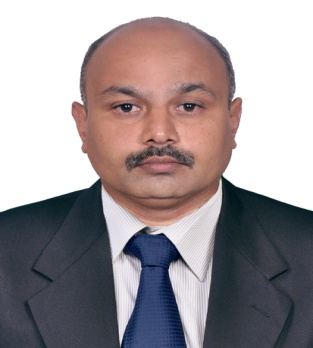 E-mail: madhavan-390458@2freemail.com MadhavanE-mail: madhavan-390458@2freemail.com MadhavanE-mail: madhavan-390458@2freemail.com MadhavanE-mail: madhavan-390458@2freemail.com MadhavanE-mail: madhavan-390458@2freemail.com ObjectiveObjectiveObjectiveObjectiveObjectiveObjectiveObjectiveTo realize, develop and utilize one’s potential in the arena of accounting and Office Administration or Sales Department to work with a team for achieving organizational and personal goals. To realize, develop and utilize one’s potential in the arena of accounting and Office Administration or Sales Department to work with a team for achieving organizational and personal goals. To realize, develop and utilize one’s potential in the arena of accounting and Office Administration or Sales Department to work with a team for achieving organizational and personal goals. To realize, develop and utilize one’s potential in the arena of accounting and Office Administration or Sales Department to work with a team for achieving organizational and personal goals. To realize, develop and utilize one’s potential in the arena of accounting and Office Administration or Sales Department to work with a team for achieving organizational and personal goals. To realize, develop and utilize one’s potential in the arena of accounting and Office Administration or Sales Department to work with a team for achieving organizational and personal goals. To realize, develop and utilize one’s potential in the arena of accounting and Office Administration or Sales Department to work with a team for achieving organizational and personal goals. StrengthsStrengthsStrengthsStrengthsStrengthsStrengthsStrengthsAbility to learn things quickly, independentlyAbility to learn things quickly, independentlyAbility to learn things quickly, independentlyKnowledge of  accountsKnowledge of  accountsKnowledge of  accountsKnowledge of  accountsDedicated and result-drivenReady to work at post of Sales Man Dedicated and result-drivenReady to work at post of Sales Man Dedicated and result-drivenReady to work at post of Sales Man Sincere & HardworkingSincere & HardworkingSincere & HardworkingSincere & HardworkingEducationEducationEducationEducationEducationEducationEducationSSLC                                     KERALA EDUCATIONAL BOARD                 40 %PRE – DEGREE               CALICUT UNIVERSITY                 HISTORY       42 %Computer Diploma       Honours Diploma in Computer Science                                        At Lakhotia computer center,  Palakkad, Kerala, South India. Diploma in advanced software Technology at ICA Computer centre, Coimbatore. DTP under Windows with Pacemaker &Corel draw at National computer centre , Palakkad. Diploma in Financial management  ( Basic course) at All India council for management studies , ChennaiSSLC                                     KERALA EDUCATIONAL BOARD                 40 %PRE – DEGREE               CALICUT UNIVERSITY                 HISTORY       42 %Computer Diploma       Honours Diploma in Computer Science                                        At Lakhotia computer center,  Palakkad, Kerala, South India. Diploma in advanced software Technology at ICA Computer centre, Coimbatore. DTP under Windows with Pacemaker &Corel draw at National computer centre , Palakkad. Diploma in Financial management  ( Basic course) at All India council for management studies , ChennaiSSLC                                     KERALA EDUCATIONAL BOARD                 40 %PRE – DEGREE               CALICUT UNIVERSITY                 HISTORY       42 %Computer Diploma       Honours Diploma in Computer Science                                        At Lakhotia computer center,  Palakkad, Kerala, South India. Diploma in advanced software Technology at ICA Computer centre, Coimbatore. DTP under Windows with Pacemaker &Corel draw at National computer centre , Palakkad. Diploma in Financial management  ( Basic course) at All India council for management studies , ChennaiSSLC                                     KERALA EDUCATIONAL BOARD                 40 %PRE – DEGREE               CALICUT UNIVERSITY                 HISTORY       42 %Computer Diploma       Honours Diploma in Computer Science                                        At Lakhotia computer center,  Palakkad, Kerala, South India. Diploma in advanced software Technology at ICA Computer centre, Coimbatore. DTP under Windows with Pacemaker &Corel draw at National computer centre , Palakkad. Diploma in Financial management  ( Basic course) at All India council for management studies , ChennaiSSLC                                     KERALA EDUCATIONAL BOARD                 40 %PRE – DEGREE               CALICUT UNIVERSITY                 HISTORY       42 %Computer Diploma       Honours Diploma in Computer Science                                        At Lakhotia computer center,  Palakkad, Kerala, South India. Diploma in advanced software Technology at ICA Computer centre, Coimbatore. DTP under Windows with Pacemaker &Corel draw at National computer centre , Palakkad. Diploma in Financial management  ( Basic course) at All India council for management studies , ChennaiSSLC                                     KERALA EDUCATIONAL BOARD                 40 %PRE – DEGREE               CALICUT UNIVERSITY                 HISTORY       42 %Computer Diploma       Honours Diploma in Computer Science                                        At Lakhotia computer center,  Palakkad, Kerala, South India. Diploma in advanced software Technology at ICA Computer centre, Coimbatore. DTP under Windows with Pacemaker &Corel draw at National computer centre , Palakkad. Diploma in Financial management  ( Basic course) at All India council for management studies , ChennaiIT SkillsIT SkillsIT SkillsIT SkillsIT SkillsIT SkillsIT SkillsAccounting software & applications :Tally9, Pagemaker, DTP, DAST in ICA, HDCS.TALLY EXPERIENCE DETAILSTALLY ERP – 901	RECEIPT ENTRY 02	PAYMENT ENTRY 03	JOURNAL ENTRY 04	RECONCILIATION 05	INTER BRANK RECONCILIATION BRANCH WISE06	SALES ENTRY 07	CREDITORS 08	DEPTORS 09	TRAIL BALANCE (BASIC) 10	INCOME & EXPENDITURE STATEMENTS 11	TERM LOAN A/C 12	LEDGER CREATION 13	BRANCH & DIVISION 14	CC & OD A/C BANK ACCOUNTS 15	SALES TAX BASIC ENTRY Tally9, Pagemaker, DTP, DAST in ICA, HDCS.TALLY EXPERIENCE DETAILSTALLY ERP – 901	RECEIPT ENTRY 02	PAYMENT ENTRY 03	JOURNAL ENTRY 04	RECONCILIATION 05	INTER BRANK RECONCILIATION BRANCH WISE06	SALES ENTRY 07	CREDITORS 08	DEPTORS 09	TRAIL BALANCE (BASIC) 10	INCOME & EXPENDITURE STATEMENTS 11	TERM LOAN A/C 12	LEDGER CREATION 13	BRANCH & DIVISION 14	CC & OD A/C BANK ACCOUNTS 15	SALES TAX BASIC ENTRY Tally9, Pagemaker, DTP, DAST in ICA, HDCS.TALLY EXPERIENCE DETAILSTALLY ERP – 901	RECEIPT ENTRY 02	PAYMENT ENTRY 03	JOURNAL ENTRY 04	RECONCILIATION 05	INTER BRANK RECONCILIATION BRANCH WISE06	SALES ENTRY 07	CREDITORS 08	DEPTORS 09	TRAIL BALANCE (BASIC) 10	INCOME & EXPENDITURE STATEMENTS 11	TERM LOAN A/C 12	LEDGER CREATION 13	BRANCH & DIVISION 14	CC & OD A/C BANK ACCOUNTS 15	SALES TAX BASIC ENTRY Tally9, Pagemaker, DTP, DAST in ICA, HDCS.TALLY EXPERIENCE DETAILSTALLY ERP – 901	RECEIPT ENTRY 02	PAYMENT ENTRY 03	JOURNAL ENTRY 04	RECONCILIATION 05	INTER BRANK RECONCILIATION BRANCH WISE06	SALES ENTRY 07	CREDITORS 08	DEPTORS 09	TRAIL BALANCE (BASIC) 10	INCOME & EXPENDITURE STATEMENTS 11	TERM LOAN A/C 12	LEDGER CREATION 13	BRANCH & DIVISION 14	CC & OD A/C BANK ACCOUNTS 15	SALES TAX BASIC ENTRY Tally9, Pagemaker, DTP, DAST in ICA, HDCS.TALLY EXPERIENCE DETAILSTALLY ERP – 901	RECEIPT ENTRY 02	PAYMENT ENTRY 03	JOURNAL ENTRY 04	RECONCILIATION 05	INTER BRANK RECONCILIATION BRANCH WISE06	SALES ENTRY 07	CREDITORS 08	DEPTORS 09	TRAIL BALANCE (BASIC) 10	INCOME & EXPENDITURE STATEMENTS 11	TERM LOAN A/C 12	LEDGER CREATION 13	BRANCH & DIVISION 14	CC & OD A/C BANK ACCOUNTS 15	SALES TAX BASIC ENTRY MS Office Applications:Word, Excel, PowerPoint & Outlook,Word, Excel, PowerPoint & Outlook,Word, Excel, PowerPoint & Outlook,Word, Excel, PowerPoint & Outlook,Word, Excel, PowerPoint & Outlook,Platforms usedWindows7, XP, Windows 98, 2000.Experience SummaryWindows7, XP, Windows 98, 2000.Experience SummaryWindows7, XP, Windows 98, 2000.Experience SummaryWindows7, XP, Windows 98, 2000.Experience SummaryWindows7, XP, Windows 98, 2000.Experience SummaryPresently working in Dubai at leading facility managmentcompany,from 20/12/2015 to till date. Two years experience in Spare parts sales department - Bajaj Dealer at Palakkad.   1997 – 1999 (up to Sept)  - 2000 – 2015Arsha Yoga Vidya Peetam Trust[Sister Concern of  The Arya Vaidya Pharmacy (Coimbatore)Ltd]Presently working in Dubai at leading facility managmentcompany,from 20/12/2015 to till date. Two years experience in Spare parts sales department - Bajaj Dealer at Palakkad.   1997 – 1999 (up to Sept)  - 2000 – 2015Arsha Yoga Vidya Peetam Trust[Sister Concern of  The Arya Vaidya Pharmacy (Coimbatore)Ltd]Presently working in Dubai at leading facility managmentcompany,from 20/12/2015 to till date. Two years experience in Spare parts sales department - Bajaj Dealer at Palakkad.   1997 – 1999 (up to Sept)  - 2000 – 2015Arsha Yoga Vidya Peetam Trust[Sister Concern of  The Arya Vaidya Pharmacy (Coimbatore)Ltd]Presently working in Dubai at leading facility managmentcompany,from 20/12/2015 to till date. Two years experience in Spare parts sales department - Bajaj Dealer at Palakkad.   1997 – 1999 (up to Sept)  - 2000 – 2015Arsha Yoga Vidya Peetam Trust[Sister Concern of  The Arya Vaidya Pharmacy (Coimbatore)Ltd]Presently working in Dubai at leading facility managmentcompany,from 20/12/2015 to till date. Two years experience in Spare parts sales department - Bajaj Dealer at Palakkad.   1997 – 1999 (up to Sept)  - 2000 – 2015Arsha Yoga Vidya Peetam Trust[Sister Concern of  The Arya Vaidya Pharmacy (Coimbatore)Ltd]Arsha Yoga Vidya Peetam Trust is a Training School that imparts Authentic Education in Ayurveda, Yoga, and other allied Traditional systems of IndiaDesignation: Accounts – cum – Admin Assistant.Profile:Accounts Receivable follow-up – Local, & International Customers.Maintaining Books of AccountsOffice AdministrationHandling Petty Cash and preparation of Petty Cash report and cash book.Local purchase – stationery items, etc.Reconciliation of related company statement and fund transfer arrangement for the same.Arsha Yoga Vidya Peetam Trust is a Training School that imparts Authentic Education in Ayurveda, Yoga, and other allied Traditional systems of IndiaDesignation: Accounts – cum – Admin Assistant.Profile:Accounts Receivable follow-up – Local, & International Customers.Maintaining Books of AccountsOffice AdministrationHandling Petty Cash and preparation of Petty Cash report and cash book.Local purchase – stationery items, etc.Reconciliation of related company statement and fund transfer arrangement for the same.Arsha Yoga Vidya Peetam Trust is a Training School that imparts Authentic Education in Ayurveda, Yoga, and other allied Traditional systems of IndiaDesignation: Accounts – cum – Admin Assistant.Profile:Accounts Receivable follow-up – Local, & International Customers.Maintaining Books of AccountsOffice AdministrationHandling Petty Cash and preparation of Petty Cash report and cash book.Local purchase – stationery items, etc.Reconciliation of related company statement and fund transfer arrangement for the same.Arsha Yoga Vidya Peetam Trust is a Training School that imparts Authentic Education in Ayurveda, Yoga, and other allied Traditional systems of IndiaDesignation: Accounts – cum – Admin Assistant.Profile:Accounts Receivable follow-up – Local, & International Customers.Maintaining Books of AccountsOffice AdministrationHandling Petty Cash and preparation of Petty Cash report and cash book.Local purchase – stationery items, etc.Reconciliation of related company statement and fund transfer arrangement for the same.Arsha Yoga Vidya Peetam Trust is a Training School that imparts Authentic Education in Ayurveda, Yoga, and other allied Traditional systems of IndiaDesignation: Accounts – cum – Admin Assistant.Profile:Accounts Receivable follow-up – Local, & International Customers.Maintaining Books of AccountsOffice AdministrationHandling Petty Cash and preparation of Petty Cash report and cash book.Local purchase – stationery items, etc.Reconciliation of related company statement and fund transfer arrangement for the same.Arsha Yoga Vidya Peetam Trust is a Training School that imparts Authentic Education in Ayurveda, Yoga, and other allied Traditional systems of IndiaDesignation: Accounts – cum – Admin Assistant.Profile:Accounts Receivable follow-up – Local, & International Customers.Maintaining Books of AccountsOffice AdministrationHandling Petty Cash and preparation of Petty Cash report and cash book.Local purchase – stationery items, etc.Reconciliation of related company statement and fund transfer arrangement for the same.Arsha Yoga Vidya Peetam Trust is a Training School that imparts Authentic Education in Ayurveda, Yoga, and other allied Traditional systems of IndiaDesignation: Accounts – cum – Admin Assistant.Profile:Accounts Receivable follow-up – Local, & International Customers.Maintaining Books of AccountsOffice AdministrationHandling Petty Cash and preparation of Petty Cash report and cash book.Local purchase – stationery items, etc.Reconciliation of related company statement and fund transfer arrangement for the same.Arsha Yoga Vidya Peetam Trust is a Training School that imparts Authentic Education in Ayurveda, Yoga, and other allied Traditional systems of IndiaDesignation: Accounts – cum – Admin Assistant.Profile:Accounts Receivable follow-up – Local, & International Customers.Maintaining Books of AccountsOffice AdministrationHandling Petty Cash and preparation of Petty Cash report and cash book.Local purchase – stationery items, etc.Reconciliation of related company statement and fund transfer arrangement for the same.Arsha Yoga Vidya Peetam Trust is a Training School that imparts Authentic Education in Ayurveda, Yoga, and other allied Traditional systems of IndiaDesignation: Accounts – cum – Admin Assistant.Profile:Accounts Receivable follow-up – Local, & International Customers.Maintaining Books of AccountsOffice AdministrationHandling Petty Cash and preparation of Petty Cash report and cash book.Local purchase – stationery items, etc.Reconciliation of related company statement and fund transfer arrangement for the same.Personal DetailsPersonal DetailsPersonal DetailsNationalityGender::IndianMale	Date of BirthMarital Status:: :18.03.1978MarriedLanguages:English, Hindi, Tamil, & Malayalam